Základné údaje:Zriaďovateľ:     Obec Ivanka pri Nitre, Novozámocká 326, 951 12  Ivanka pri NitreZodpovedný za prevádzku:  pracovník OcÚ Článok 1Funkcia zberného miesta1. Zberné miesto je jednou zo súčastí nakladania s KO a DSO v obci. Slúži občanom obce Ivanka pri Nitre – fyzickým osobám na odovzdávanie zložiek komunálneho odpadu pochádzajúce z obce Ivanka pri Nitre.2. Na zberné miesto obce Ivanka pri Nitre nepatrí odpad vznikajúci pri výkone činností tvoriaci predmet podnikania alebo činnosti právnickej osoby alebo fyzickej osoby – podnikateľa, ak sa právnická osoba alebo fyzická osoba – podnikateľ nedohodol s obcou na odovzdávaní odpadu za úhradu.3. Pri odovzdávaní odpadu na zbernom mieste na ulici Pri Parku je pôvodca odovzdávajúci odpad povinný preukázať sa dokladom totožnosti alebo iným dokladom preukazujúcim miesto vzniku odpadu.4. Pôvodcovia odpadu sú pri odovzdávaní odpadu povinní riadiť sa pokynmi obsluhy zberného miesta.5. Odovzdávanie oddelene zbieraných zložiek komunálneho odpadu na zbernom mieste na ulici Pri Parku je pre obyvateľov obce Ivanka pri Nitre – fyzické osoby bezplatné okrem odovzdávania DSO.DSO je  ukladaný  na zberné  miesto za  úhradu. Poplatok za DSO je bližšie určený vo VZN o miestnych daniach a miestnom poplatku za komunálne odpady a drobné stavebné odpady.6. Vytriedené zložky komunálneho odpadu ktoré  je  možno  odovzdať na  zbernom  mieste:sú  to  všetky  odpady, ktoré  nie je  možno  ukladať z objemových, kapacitných dôvodov  do  zberných   nádob  ktoré  má  občan k dispozícii.Článok 2Vymedzenie základných pojmovObjemné odpady sú komunálne odpady, ktoré svojim rozmerom a hmotnosťou nezodpovedajú používaným zberným nádobám používaným v systéme zberu komunálneho odpadu. Patria sem najmä: drevený nábytok, podlahoviny, dvere, a pod. Nábytok musí byť v rozobratom stave.Drobné stavebné odpady (ďalej len DSO) sú odpady z bežných udržiavacích prác 2) zabezpečovaných fyzickou osobou–nepodnikateľom fyzickej osoby, na ktorých vykonanie sa podľa zákona nevyžaduje stavebné povolenie ani ohlasovacia povinnosť.2)  § 55 ods. 2 písm. c) a d) a § 56 písm. h) zákona č. 50/1976 Zb. o územnom plánovaní a stavebnom poriadku (stavebný zákon) v znení zmien a doplnkov.Patria sem najmä: dlažba, obklad, omietka, kúsky muriva, betónu, malty, 
a iný drobný stavebný materiál, ktorých jednotlivé kusy nepresahujú hmotnosť 15 kg.Nesmie obsahovať nebezpečný odpad zo stavieb ako napr. azbest, zvyšky náterových hmôt, obaly 
z farieb a iných chemikálií, žiarivky, elektrospotrebiče a pod.Biologicky rozložiteľný odpad (ďalej len BRO) Väčšie množstvo záhradného odpadu (odrezky z konárov ovocných a úžitkových stromov, kríkov, ihličnanov) sa zhromažďuje na určenom mieste v obci – informáciu vám podá zodpovedný pracovník.Odpady zo skla: patria sem: tabuľové sklo, veľké sklenené fľaše a nádoby, ktoré sa nezmestia do kontajnerov umiestnených v obci.nepatria sem: vrchnáky, korky, gumy, porcelán, keramika, zrkadlá, drôtované sklo, dymové sklo, fľaše z umelej hmoty, časti uzáverov fliaš, žiarovky, žiarivky, obrazovky, silne znečistené sklo (zeminou, farbami, potravinami).Odpady z kovu vrátane kovových obalov:patria sem: kovy väčšej veľkosti, ktoré nie je možné umiestniť do 120l zbernej (žltej) nádoby na plasty a kovy.nepatria sem: kovy hrubo znečistené zvyškami jedla, farbami a rôznymi chemickými látkami,Odpady z plastu:patria sem: plasty väčšej veľkosti, ktoré nie je možné umiestniť do 120l zbernej (žltej) nádoby na plasty a kovy (plastové hračky, polystyrén, prepravky, plastový nábytok a pod.)nepatria sem: plastové obaly znečistené chemikáliami a olejmi, hrubo znečistené plasty (zeminou, farbami, potravinami), podlahové krytiny, guma, molitan a pod. Textil a šatstvo - zbiera sa donáškovým spôsobom do zberných nádob umiestnených na zbernom mieste a vyhradených miestach v obci.patria sem: čisté prikrývky, deky, posteľná bielizeň, všetky druhy odevov, doplnky k oblečeniu.Jedlé oleje - zbierajú sa donáškovým spôsobom do nádob umiestnených na zbernom mieste na ulici Pri Parku. Musia byť umiestnené v uzatvorených plastových nádobách)Použité batérie a akumulátory: použité prenosné batérie a akumulátory je možné odovzdať aj na zbernom mieste použitých prenosných batérií a akumulátorov.Je zakázané odovzdávať použité batérie a akumulátory iným subjektom napr. pouličným výkupcom.Článok 3Povolené množstvá1. Do zberného miesta môžu občania priniesť  vytriedený  odpad podľa druhov uvedených v prevádzkovom poriadku a uložiť  na  miesto  určené pracovníkom   prevádzkovateľa2. Odpad sa ukladá bezodplatne len do kontajnerov a nádob na to určených, resp. na to určené miesta podľa pokynov zamestnancov zberného miesta. Pri naplnení kapacity zberného miesta má právo poverená osoba pre daný deň alebo na dobu nevyhnutnú z prevádzkových dôvodov zberné miesto uzatvoriť. 3. Zberné miesto je pod stálou kontrolou kamerového systému. Článok 4Prevádzka zberného miestaZberné miesto je v prevádzke: Pondelok            17:oo - 20:oo hod.     Streda                 17:00 – 20:00 hod.Sobota  	8:oo - 14:oo hod.Článok 5Podmienky prevzatia odpadu1. Vjazd návštevníka do areálu zberného miesta je limitovaný použitím osobného motorového vozidla max. nosnosti do 3,5 t prípadne s prívesným vozíkom max. objemu 1 m3.2. V zariadení na zber odpadov zabezpečuje vstupnú vizuálnu kontrolu privážaného odpadu službukonajúci zamestnanec, ktorý odhadne množstvo odpadu a overí, či sa v dovážanom odpade nenachádzajú  prímesi  znečisťujúcich škodlivín alebo druh odpadu, ktorý nie je povolené ukladať do zberného miesta. Ak pri vizuálnej kontrole sa zistí, že v separovanom odpade sa nachádza aj iný odpad ako držiteľom deklarovaný, nebude tento odpad prevzatý. Ak bol odpad už vyložený, vyzve dodávateľa na jeho okamžité odstránenie s upozornením, že všetky náklady spojené s jeho odstránením, zneškodnením, resp. za prípadnú ujmu na životnom prostredí, alebo zdraví znáša dodávateľ odpadu.3. Drobný  stavebný  odpad  možno  uložiť  na  zbernom  mieste  po preukázaní  sa  dokladom 
o úhrade poplatku  na obecnom  úrade.Výpočet poplatku za uloženie drobného stavebného odpadu: - fúrik  		-  nosnosť max.		50  kg		x 0,03 €  za kg	= 1,5 € (za 1 fúrik)- prívesný vozík - nosnosť max.  	300  kg 		x 0,03 € za kg    	= 9,-  € (za 1 prívesný vozík)4. Uložením odpadov na určené miesto sa stáva držiteľom odpadu obec Ivanka pri Nitre.Článok 6Evidencia odoberaného odpadu1. O prevzatom odpade do zberného miesta sa vedie evidencia podľa § 15 vyhlášky č. 283/2001 Z.z. 
o vykonávaní niektorých ustanovení zákona o odpadoch.V evidencii o uloženom odpade sa zaznamenávajú údaje o pôvodcovi odpadu (meno a adresa trvalého resp. prechodného pobytu v obci  Ivanka  pri  Nitre), evidenčné číslo vozidla (ak bol odpad dovezený motorovým vozidlom), čas príchodu do zberného dvora a čas odchodu, množstvo a druh dovezeného odpadu. Údaje do evidencie zaznamenáva službukonajúci zamestnanec na zbernom mieste. Evidenčné listy zberného miesta sú evidované obcou po dobu 5 rokov. 2. Návštevník zberného miesta musí osobne preukázať trvalý alebo prechodný pobyt na území obce Ivanka pri Nitre identifikačným dokladom (občiansky preukaz alebo pas a povolenie na dlhodobý pobyt cudzinca, prípadne potvrdenie o prechodnom pobyte na území obce). Odpad musí pôvodca odpadu odovzdať osobne.Článok 7Povinnosti návštevníka zberného miestaNávštevník zberného miesta je povinný:- ohlásiť sa službukonajúcemu zamestnancovi zberného miesta- oboznámiť sa s Prevádzkovým poriadkom ZM, bezpečnostnými pokynmi- preukázať sa identifikačným dokladom a dokladom o zapojení sa do systému zberu komunálnych odpadov na území obce Ivanka pri Nitre - potvrdiť  podpisom oboznámenie sa s Prevádzkovým poriadkom a bezpečnostnými pokynmi- podpisom zároveň potvrdzuje  množstvo a druh  dodaného  odpadu- oznámiť druh a množstvo privážaného odpadu- vstupovať do priestoru zberného miesta len so súhlasom zamestnanca zberného miesta- pohybovať len po trase určenej zamestnancom zberného miesta- ukladať na vlastné náklady a nebezpečenstvo odpad na určené miesto – do kontajnerov podľa vyznačeného druhu odpadu, ktoré určí zamestnanec zberného miesta tak, aby bol odpad čo najviac minimalizovaný (nábytok rozložiť, a pod.)- pri použití motorového vozidla dodržiavať v areáli max. rýchlosť 5 km/hod- zdržiavať sa v priestore zberného miesta len nevyhnutný čas, ktorý je potrebný na vyloženie odpadu a po uložení odpadu bezodkladne priestor zberného miesta opustiť- zakázané je rozoberať a vynášať akékoľvek odpady uložené v zbernom mieste- v priestore zberného miesta je prísny zákaz fajčiť a manipulovať s otvoreným ohňomČlánok 8Povinnosti zamestnanca ZMZamestnanec ZM je povinný:- vyznačiť prehľadným  spôsobom miesto /kontajner/  na  uloženie vytriedeného odpadu- vykonať  prvotnú  evidenciu o návštevníkovi a druhu a množstve dovezeného  odpadu- sprevádzať návštevníka ZM po ZM a poskytovať informácie návštevníkovi ZM za účelom správneho využívania ZM- dbať na správne uloženie odpadu s dôrazom na minimalizáciu objemu odpadu- dbať, aby na ZM nebolo súčasne viac motorových vozidiel- dbať na bezpečnosť pri práci a dodržiavať ustanovenia ZM- zamestnancom ZM sa prísne zakazuje vynášať zo ZM akékoľvek odpady- zamestnanec je povinný pravidelne informovať svojho nadriadeného o stave naplnenosti  kontajnerov  a potrebe  ich  vyprázdnenia.Článok 9Sťažnosti, podnety1. Návštevník ZM má právo podať sťažnosť na postup zamestnancov ZM pri ukladaní odpadu.Sťažnosť musí obsahovať nasledujúce náležitosti:-  deň a čas, kedy sa stala udalosť, ktorá je predmetom sťažnosti-  meno, priezvisko a kontaktné údaje sťažovateľa (e-mail....)-  sťažnosť musí byť čitateľná a zrozumiteľná a musí byť sťažovateľom podpísaná.2. Sťažnosť alebo podnet je potrebné podať na Obecný úrad Ivanka pri Nitre, Novozámocká 326, 951 12  Ivanka pri Nitre. O spôsobe vybavenia bude sťažovateľ informovaný do 60 pracovných dní.Dátum účinnosti prevádzkového poriadku:  01.03.2018Mgr. Ľuboš Gálstarosta obce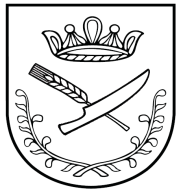 PREVÁDZKOVÝ PORIADOK ZBERNÉHO MIESTA PRE DOČASNÉ  ULOZENIE VYTRIEDENEHO VYSEPAROVANÉHO ODPADU V OBCI IVANKA PRI NITRE